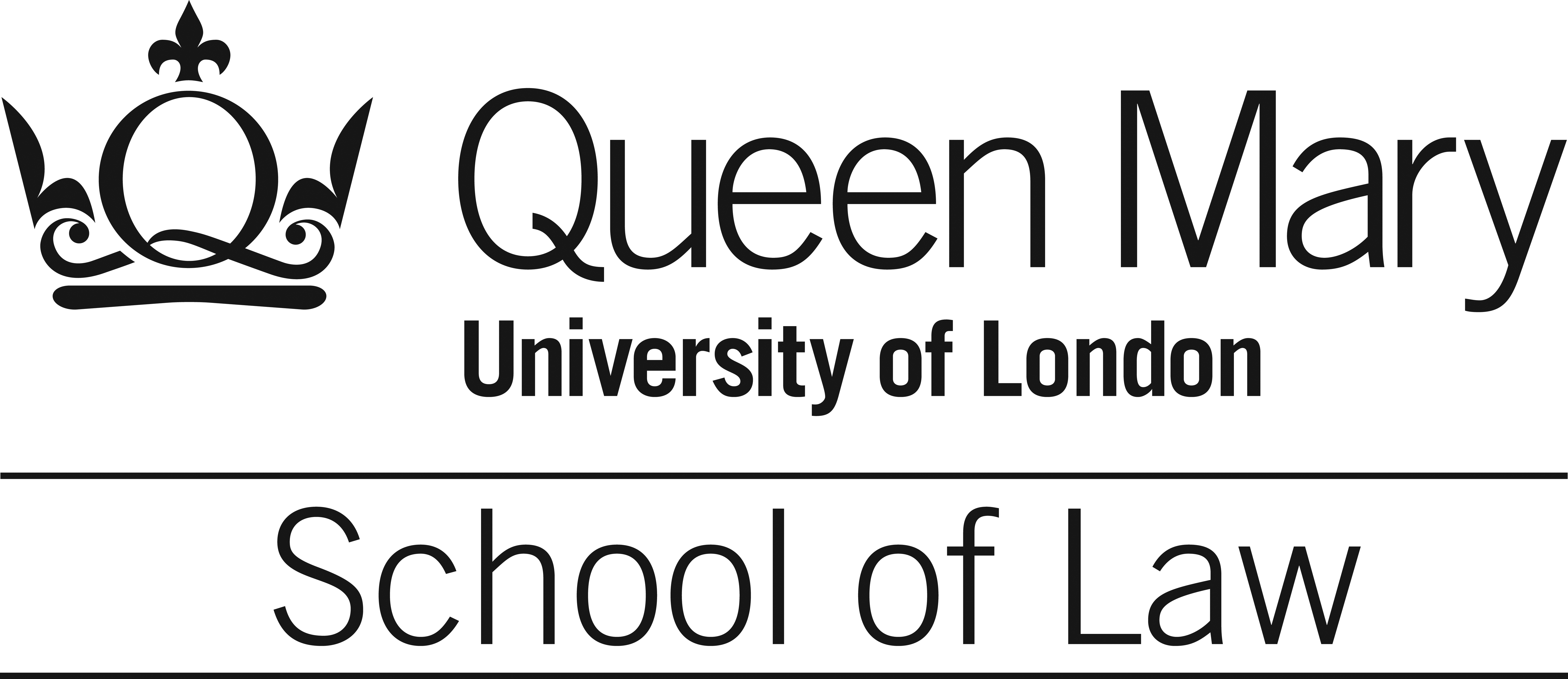 CCLS LLM Paris Partial Scholarship for January 2018The Centre for Commercial Law Studies (CCLS) is offering one partial scholarship for the January 2018 intake of the Paris LLM Programme. The offer is open both to Home/EU and international students, and applications will be assessed on the basis of academic merit.Students holding an offer for full-time study may apply for the partial scholarship worth 50% of the tuition fee by completing this form and submitting it, with a CV and copies of transcripts, to be received NO LATER THAN 16h GMT Monday 27th November 2017.For the successful candidate the sum of £5,650 (Home/EU fee status) or £9,750 (Overseas fee status) will be deducted from tuition fees payable to Queen Mary University of London (QMUL). S/he may be asked to assist with marketing events such as postgraduate open evenings and/or web/video student profiles. Please note that scholarships cannot be deferred.Application Guidance NotesYou MUST apply for the LLM Paris separately and before applying for a scholarship – you are required to include your application ID number when applying for this scholarship.Early application for LLM Paris admission is therefore highly recommended.In order to apply for this partial scholarship please complete and sign this application form, and attach the following:A copy of your CVA full transcript of your grades: Undergraduate/Bachelors level/first degree level and Postgraduate/Masters (if applicable)Please note that without these documents your application will not be considered.Students who do NOT have an LLM Paris unconditional offer of study by the deadline of Monday 4th December 2017 will not be considered for a scholarship (note that you can still apply in advance on the basis of a conditional offer – your application would then be considered only if your offer has been converted to an unconditional offer by 4th December).You MUST answer all questions in the form. Incomplete or incorrect scholarship applications will not be accepted.The form and required supporting documentation can be returned by post or scanned and sent by email (preferred).Application Details Please complete the form in black ink and in CAPITAL letters, or complete it electronically in Word, with an original signature. If you decide to complete this form electronically, please use the tab or  key to move between questions. An original signature will still be required on page 4 – to be scanned in and emailed, or included with the rest of the form in hard copy and sent in the post.Family name / Surname:      		First name(s):      Title: Mr/Mrs/Miss/Ms/other:      			Nationality:      Current email address:      LLM Paris Applicant ID Number:      			Date of Application:       Do you have an offer of study?   YES 		NO If YES, is this offer Conditional or Unconditional?      	If Conditional, please state conditions:      	PLEASE NOTE: In order for you to become eligible to receive the scholarship, should you be selected, your Conditional offer must have been converted to Unconditional by the Admissions Office no later than 4th December 2017.Please specify for which LLM specialism you have applied:LLM in Banking and Finance Law					LLM in Energy & Natural Resources Law				LLM in International Business Law					LLM in International Dispute Resolution and Economic Law		LLM in Intellectual Property Law					Fee Status:	Home/EU   	Overseas    Give details of any other source of income, grants or scholarships for which you have applied or which you have obtained with respect to this course.  If none, please state “None”:Personal StatementPlease state the reasons why you are applying for financial support and why you feel we should award you this scholarship: (Maximum 500 words)(Please continue onto a separate page and attach, if necessary)I certify that the statements made by me on this form are correctSignature of applicant  .................................................................... Date:       	Please return this application form to:	Mrs Samantha HeffernanLLM Paris AdministratorCentre for Commercial Law StudiesQueen Mary University of London67-69 Lincolns Inn FieldsLondon, WC2A 3JBUKTel: 020 7882 7282Email: s.n.heffernan@qmul.ac.ukThe Closing Date for Applications is 16h GMT on Monday 27th November 2017Late applications will not be consideredPlease remember:All sections must be completed. Incomplete or incorrect applications will not be accepted.